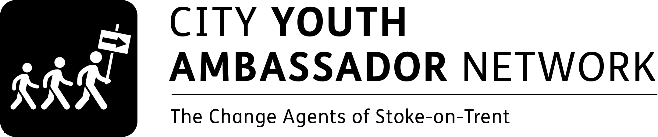 Better worlds Festival Budget Sheet Resource Cost(examples) Artist Renting Equipment Marketing 